СодержаниеКраткое руководство по эксплуатации – RUS	2Характеристики модели	3Комплект поставки	3Указания по эксплуатации	4Общий вид устройства	8Возможности устройства	8Способы подключения устройства	9Режимы работы световых индикаторов	10Использование Bluetooth адаптера	111. Включение и отключение устройства	112. Энергосберегающий режим	123. Подключение к другим устройствам	124. Сопряжение с другими устройствами Bluetooth	125. Зарядка Bluetooth адаптера	136. Управление музыкой	137. Ответ на вызов	138. Переключение языков	14Возможные неисправности и методы их устранения	14Условия транспортирования и хранения	15Список сервісних центрів ASTRO/ Cписок сервисных
центров ASTRO	15Для заметок	16Короткий посібник з експлуатації - UKRШановний користувач!Дякуємо Вам, що обрали наш Bluetooth аудіо адаптер. Щоб скористатися всіма можливостями пристрою і продовжити термін його служби дотримуйтеся рекомендацій, наведених в цьому керівництві.Даний товар є товаром обмінної гарантії. Несправний товар підлягає поверненню в роздрібну торговельну мережу. Виробник гарантує обмін несправного пристрою протягом 12 місяців з дня придбання.Товар обмінюється за місцем придбання, без необхідності звернення в сервісний центр (АСЦ) виробника для отримання акту АСЦ про не ремонтопридатність. Обмін можливий при дотриманні споживачем правил та умов експлуатації, при поверненні товару з повній комплектності, зазначеної в цьому посібнику з експлуатації та документами, що підтверджують факт купівлі (касовий чек, товарний чек).Гарантійний термін-12 міс. Термін експлуатації - 24 міс.Дане Керівництво містить інформацію про технічні характеристики і властивості пристрою, елементи управління, перелік заходів безпеки. Ігнорування або недотримання описаних заходів може призвести до порушення нормальної роботи адаптера, збоїв в його роботі або до виходу з ладу.Характеристики моделіВерсія Bluetooth: 4.1• Робочі частоти: 20 Гц - 20 КГц• Профілі: 2dp \ avctp \ avdtp \ avrcp \ hfp \ spp \ smp ​​\ att \ gap \ gatt \ rfcomm \ sdp \ l2cap• Акумулятор: літій-іонний 80 мАг• Вбудований мікрофон• Час розмови: до 4 год• Час очікування: до 50 год• Час зарядки: 30 хв.• Вихідна потужність: 30 мВт• Дальність дії: 10 м• Роз'єм для навушників: 3,5 мм• інтерфейси: microUSB• Розміри: 59x15x15 мм• Маса: 5 гКомплект поставкиBluetooth аудіо адаптер	1шт.USB-кабель	1шт.Керівництво по експлуатації	1экз.Індивідуальна упаковка	1шт.Примітка: Виробник пристрою залишає за собою право змінювати комплектацію в тому випадку, якщо це не перешкоджає використанню вироби за основним призначенням.Вказівки по експлуатаціїЦей пристрій вироблено і призначено для повсякденного використання. Перелічені нижче вказівки по експлуатації призначені для того, щоб допомогти Вам правильно використовувати пристрій без загрози для безпеки людей і матеріальних цінностей, та зберігати його в робочому стані. Уважно ознайомтеся з цим розділом та суворо дотримуйтесь наведеним в ньому інструкцій.Правила користування батареєю та зарядним пристроєм:Зарядні пристрої та акумуляторні батареї (АКБ) слід використовувати лише за прямим призначенням;Заборонено розбирати, модифікувати або нагрівати мережевий зарядний пристрій (МЗП) і акумулятор, а також викликати коротке замикання на їх контактах;Не допускається відрізати, пошкоджувати, модифікувати кабель СЗУ або USB-кабель, а також затискати їх або ставити на них важкі предмети. Будь-які подібні дії можуть викликати коротке замикання і призвести до пожежі або ураження електричним струмом;Використовуйте лише сумісні з Вашим пристроєм зарядні пристрої. Використання будь-яких інших комплектуючих, аксесуарів та супутніх товарів (крім рекомендованих для даного обладнання його виробником) може привести до проблем з виробом, травмі та становити загрозу безпеці для самого пристрою і його власника; Для зарядки пристрою не використовуйте пошкоджені кабелі живлення або штепселя, а також незафіксовані розетки;Забороняється використання АКБ і МЗП в умовах підвищеної вологості, торкатися до обладнання вологими руками або занурювати у воду;Забороняється відключати пристрій з розетки, тягнучи за кабель живлення;Уникайте перегинання та пошкодження кабелю;Уникайте впливу прямого сонячного світла на пристрій;Забороняється використовувати пошкоджені та протікаючі  літій-іонні акумулятори. У випадку протікання акумулятора уникайте потрапляння електроліту на шкіру та в очі. Якщо попадання відбулося, промийте ушкоджене місце достатньою кількістю води і зверніться до лікаря;Не розміщуйте свій пристрій на поверхню або всередину нагрівальних приладів (радіаторів, кухонних плит і мікрохвильових печей). При сильному нагріванні акумулятор може вибухнути;Акумулятори мають найкращу продуктивність в умовах нормальної кімнатної температури (20 ± 5) ° С.Не допускайте падіння АКБ, а також значних механічних і силових навантажень на АКБ, які можуть привести до пошкодження його корпусу. Це може викликати витік електроліту і привести до травми, пошкодження або вибуху пристрою;Не залишайте акумулятор на довгий час, в режимі повного заряду або повного розряду. Для тривалого зберігання оптимальний заряд 30-50% ємності; Завжди намагайтеся тримати акумулятор при температурі від 0 ° C до 40 ° C.Після тривалого зберігання може знадобитися багаторазовий заряд і розряд акумулятора, щоб досягти максимальної продуктивності; Утилізація  АКБ здійснюється відповідно до вимог місцевого законодавства та інструкцій виробника АКБ. Забороняється знищувати АКБ шляхом спалювання. Завжди віддавайте на переробку АКБ. За інформацією про безпечну утилізацію літій-іонних акумуляторів зверніться до найближчого авторизованого сервісного центру. Примітка: Виробник пристрою залишає за собою право комплектувати пристрій АКБ, які мають характеристики відмінні від зазначених.Правила користування пристроєм:Вимикайте пристрій, в тих місцях, де його використання заборонено або не рекомендується.Забороняється використовувати пристрій поблизу інших електронних пристроїв. Більшість електронних пристроїв використовують радіочастотні сигнали. Пристрій може створювати перешкоди для інших роботи інших пристроїв.Щоб уникнути перешкод в роботі медичних приладів забороняється використовувати пристрій в лікарнях.Не розбирайте і не ремонтуйте пристрій самостійно.Тримайте всі аксесуари в недоступному для дітей місці.Пристрій не дозволяється використовувати в літаку протягом усього часу польоту.Уникайте попадання вологи на пристрій. Вологість і всі типи рідин можуть призвести до пошкодження електричної схеми пристрою або інших важливих компонентів.Не використовуйте та не зберігайте пристрій у запилених чи брудних місцях. Пил може призвести до збоїв в роботі пристрою.  Не кладіть пристрій на нахилені поверхні або на високо розташовані полки. При падінні пристрій може пошкодитися.Не допускайте попадання пристрою під дію прямого сонячного проміння.Не зберігайте пристрій поблизу магнітних полів. Магнітні поля можуть призвести до збоїв в роботі пристрою або розряду акумулятора, а також виходу з ладу електронних схем.Загальний вигляд пристроюМожливості пристроюВідповідь на виклик.Завершення виклику.Відхилення вхідного виклику.Голосовий набір (див. керівництво з експлуатації під’єднаного пристрою).Повторний набір останнього номераРегулювання рівня гучності (розмова і відтворення музики).Керування відтворенням аудіофайлів Передача аудіо та розмови на AUX сумісні пристрої (автомобільна акустика, домашній аудіоцентр, портативна колонка).Способи підключення пристрою Для підключення Bluetooth адаптера до AUX сумісного пристрою використовуйте лінійний аудіо кабель (до комплекту поставки не входить), як показано на малюнку: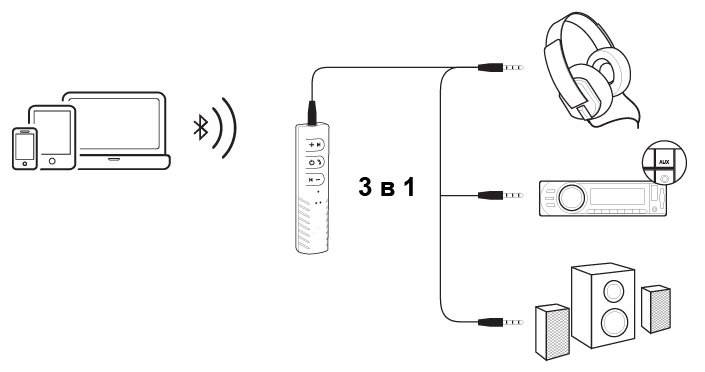 УВАГА!Загальний код доступу для з’єднання  Bluetooth адаптера 0000.Режими роботи світлових індикаторівЗалежно від стану пристрою, світлові індикатори працюють в наступних режимах:Використання Bluetooth адаптера1. Вмикання та вимикання пристроюВмикання Натисніть кнопку  протягом трьох секунд, Bluetooth адаптер перейде в режим з’єднання, при цьому індикатор буде швидко спалахувати синім і червоним кольором по черзі. Голосова підказка англійською мовою підтвердить включення.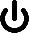 Якщо Bluetooth адаптер з’єднано з іншим пристроєм Bluetooth, то після з'єднання, індикатор повільно спалахує синім кольором (один раз в 5 секунд). Голосова підказка англійською мовою підтвердить з’єднання.Якщо Bluetooth адаптер не з’єднано з іншим пристроєм Bluetooth, то протягом 5 хвилин Bluetooth адаптер буде в режимі з’єднання, після чого пристрій автоматично буде вимкнено.            Вимикання Натисніть кнопку   протягом трьох секунд, індикатор згасне і пристрій буде вимкнено.2. Енергозберігаючий режимПри бездіяльності більше 5 хвилин і у відсутності з’єднання з іншим пристроєм Bluetooth адаптер буде автоматично вимкнено.3. Підключення до інших пристроївДо 3,5 мм входу пристрою можна підключити навушники/гарнітуру зі стандартним 3,5 мм роз'ємом або, за допомогою AUX кабелю (в комплект поставки не входить), будь-який аудіо пристрій який має вхід AUX (автомобільна аудіосистема, домашня аудіосистема, портативна колонка і т.д.)4. З’єднання з іншими пристроями Bluetooth Натисніть кнопку  протягом трьох секунд, при цьому індикатор буде швидко спалахувати синім та червоним кольором по черзі.На пристрої, що з'єднується (смартфон, телефон і т.д.) увімкніть функцію «Пошук пристрою Bluetooth» (для вмикання цієї функції на пристрої, що з'єднуються керуйтеся інструкцією по експлуатації цього пристрою). Оберіть в списку знайдених пристроїв пристрій «Bluetooth Music». Підключіть пристрій «Bluetooth Music». При успішному з'єднанні індикатор Bluetooth адаптера буде повільно спалахувати синім кольором (один раз в 5 секунд), в іншому випадку буде продовжувати швидко спалахувати синім і червоним по черзі.Увага!Загальний код доступу для з'єднання Bluetooth адаптера 0000.5. Зарядка Bluetooth адаптераПідключіть джерело живлення DC 5V (в комплект поставки не входить) до microUSB порту Bluetooth адаптера (7 на схемі пристрою). Під час зарядки індикатор буде постійно світитися червоним.  Після повної зарядки червоний індикатор згасне.Коли батарея розряджена індикатор повільно блимає червоним (один раз в 5 секунд), це супроводжується голосовою підказкою англійською мовою «Низький заряд».У пристрої встановлена літій-іонна батарея. Час повного заряду близько 30 хвилин. Час безперервної роботи на повному заряді близько 4 годин.6. Керування музикоюКнопка  Відтворення/Пауза.Коротке натискання кнопки «+» збільшує гучність. Тривале натискання кнопки «+» (2 секунди) перемикає на наступну пісню.Коротке натискання кнопки «-» зменшує гучність. Тривале натискання кнопки «-» (2 секунди) перемикає на попередню пісню.7. Відповідь на викликЩоб відповісти на вхідний виклик, натисніть кнопку .Щоб скинути вхідний виклик натисніть і утримуйте кнопку .Для повторного набору останнього набраного номера двічі натисніть на кнопку . Для скасування повторного набору натисніть кнопку .При вхідному дзвінку Bluetooth адаптер промовляє номер абонента англійською мовою.8. Перемикання мовиДля операційної системи за замовчуванням встановлено англійську мову. В системі доступна китайська мова. Для перемикання мови системи в режимі з’єднання двічі натисніть кнопку .Можливі несправності і методи їх усуненняІнформація, викладена нижче, допоможе Вам виявити та усунути найпоширеніші проблеми апаратної частини та програмного забезпечення, з якими Ви можете зіткнутися.Перед тим, як зробити будь-які подальші дії, перевірте:• чи заряджений акумулятор;• чи коректне налаштування пристрою.Запит паролівЗагальний код доступу для з’єднання Bluetooth адаптера 0000.Bluetooth адаптер не вмикається• перевірте заряд акумулятора, в разі розрядки приєднайте адаптер живлення і почекайте не менше 10-ти хвилин;• натисніть і утримуйте кнопку живлення, не менше 5 сек;• в тому випадку, якщо акумулятор заряджений, все одно підключіть блок живлення та повторіть процедуру повторно;• якщо пристрій не включається навіть після підзарядки, зверніться в службу підтримки або авторизований сервісний центр.Немає звуку• переконайтеся в тому, що Bluetooth адаптер включений і зв'язаний з сумісним пристроєм;• перевірте, що Bluetooth адаптер знаходиться в радіусі дії не більше 10 м від підключеного пристрою і що між Bluetooth адаптером і пристроєм немає перешкод (наприклад, стін) або інших електронних пристроїв;• перевірте з'єднання навушників з Bluetooth адаптером;• переконайтеся, що використовувані навушники справні.Умови транспортування та зберігання Bluetooth адаптер в упакованому вигляді може транспортуватися в критих транспортних засобах будь-якого виду при температурі від мінус 20 до плюс 35 ºС, з захистом його від безпосереднього впливу атмосферних опадів, сонячного випромінювання та механічних пошкоджень.Пристрій зберігає працездатність і параметри при температурі навколишнього повітря від мінус 20°C до плюс 50°C;Для нотаток/Для заметок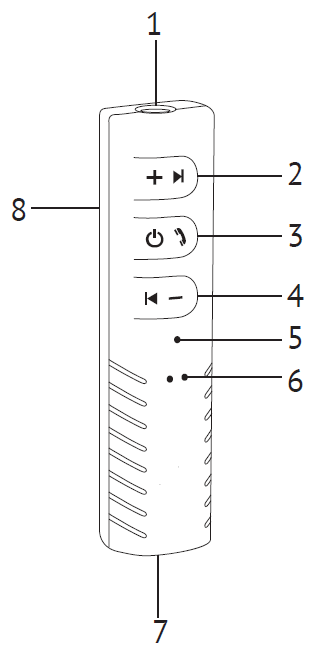 1Роз'єм для підключення навушників або лінійного аудіо кабелю (AUX)2Кнопка збільшення рівня гучності/переходу до наступного аудіофайлу3Кнопка вмикання/вимкнення живлення, відповіді/закінчення вхідного дзвінка4Кнопка зменшення рівня гучності/переходу до попереднього аудіофайлу5Світловий індикатор6Мікрофон7microUSB роз'єм8Кріплення-кліпсаСтан пристроюКолір індикатораРежим роботи індикатораВмикання живленнясиній/червонийСпалахують по черзі на 0,5 секундиВимкнення живленняне горитьРежим з’єднання з Bluetooth-сумісним пристроємсиній/червонийСпалахуютья по черзі до завершення з’єднання з Bluetooth - сумісними пристроями, але не довше 5 хвилинУспішне з'єднання зBluetooth-суміснимпристроємсинійСпалахує один раз в п’ять секундНевдала спробаз’єднання з Bluetooth-сумісним пристроємсиній/червонийСпалахує один раз в п’ять секундВхідний/вихідний викликсинійСпалахує один раз в п’ять секундРежим розмовисинійСпалахує один раз в п’ять секундРежим очікуваннясинійСпалахує один раз в п’ять секундНизький рівень заряду батареїчервонийсиній